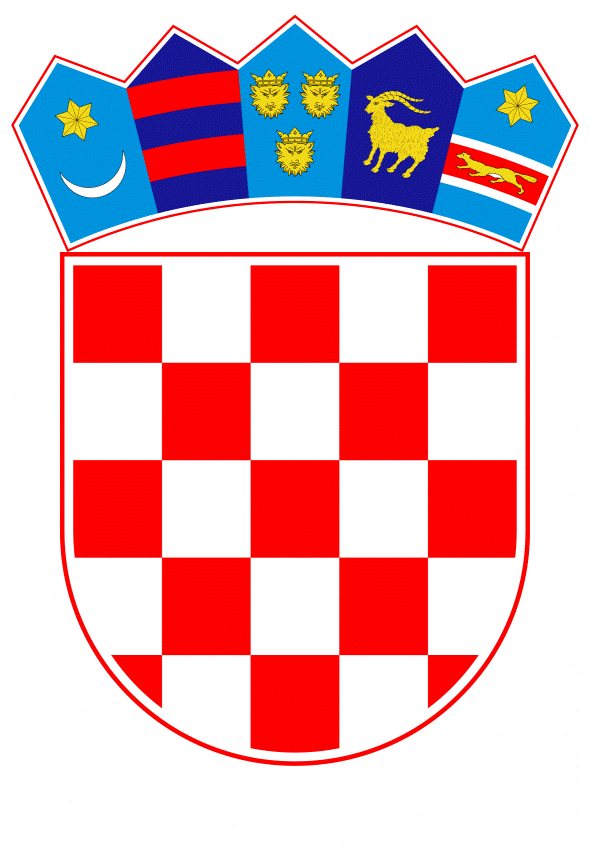 VLADA REPUBLIKE HRVATSKEZagreb, 30. studenoga 2023.____________________________________________________________________________________________________________________________________________________Banski dvori | Trg Sv. Marka 2  | 10000 Zagreb | tel. 01 4569 222 | vlada.gov.hrKLASA:										PRIJEDLOGURBROJ:Zagreb, 	PREDSJEDNIKU HRVATSKOGA SABORAPREDMET: 	Konačni prijedlog zakona o izmjenama i dopunama Zakona o stambenom potrošačkom kreditiranju - amandman Vlade Na temelju članka 85. Ustava Republike Hrvatske („Narodne novine“, broj 85/10. - pročišćeni tekst i 5/14. - Odluka Ustavnog suda Republike Hrvatske) i članaka 196. i 199. Poslovnika Hrvatskoga sabora („Narodne novine“, broj 81/13., 113/16., 69/17., 29/18. 53/20., 119/20. - Odluka Ustavnog suda Republike Hrvatske 123/20. i 86/23. - Odluka Ustavnog suda Republike Hrvatske), Vlada Republike Hrvatske na Konačni prijedlog zakona o izmjenama i dopunama Zakona o stambenom potrošačkom kreditiranju podnosi sljedećeA M A N D M A N ENa članak 5. U članku 5. u dodanom članku 28. stavak 6. mijenja se i glasi:„(6) Kreditna institucija dužna je prije sklapanja ugovora o kupoprodaji neprihodonosnog stambenog potrošačkog kredita, prije pokretanja ovršnog postupka ili prije aktiviranja instrumenta osiguranja otplate stambenog potrošačkog kredita poduzimati razumne i opravdane mjere radi postizanja dogovora u vezi s naplatom obveza iz ugovora o stambenom potrošačkom kreditu s potrošačem koji ima poteškoća u plaćanju.“.Obrazloženje:U članku 5. Konačnog prijedloga zakona o izmjenama i dopunama Zakona o stambenom potrošačkom kreditiranju kojim je dodan članak 28. stavak 6. ovim Amandmanom izmijenjen je stavak 6. tako što je propisano da je kreditna institucija dužna poduzimati razumne i opravdane mjere radi postizanja dogovora u vezi s naplatom obveza iz ugovora o stambenom potrošačkom kreditu s potrošačem koji ima poteškoća u plaćanju, ne samo prije pokretanja ovrhe nad nekretninom koje služi kao instrument osiguranja, već prije pokretanja ovršnog postupka odnosno prisilnog ostvarenja tražbina na temelju bilo koje ovršne i vjerodostojne isprave, ali i prije aktiviranja instrumenta osiguranja otplate stambenog potrošačkog kredita, s ciljem proširenja obuhvata kada je kreditna institucija dužna poduzimati razumne i opravdane mjere radi postizanja dogovora u vezi s naplatom obveza iz ugovora o stambenom potrošačkom kreditu s potrošačem koji ima poteškoća u plaćanju, sve s najvažnijim ciljem, a to je povećanje razine zaštite potrošača.Na članak 6. U članku 6. u dodanom članku 28.b stavak 2. mijenja se i glasi:„(2) Kreditna institucija dužna je potrošača koji ima poteškoća u plaćanju pisanim putem informirati o radnjama koje namjerava poduzeti te ponuditi potrošaču jednu ili više mjera za olakšavanje otplate stambenoga potrošačkoga kredita, prije sklapanja ugovora o kupoprodaji neprihodonosnog stambenog potrošačkog kredita, prije pokretanja ovršnog postupka ili prije aktiviranja instrumenta osiguranja otplate stambenog potrošačkog  kredita.“.Obrazloženje:U članku 6. Konačnog prijedloga zakona o izmjenama i dopunama Zakona o stambenom potrošačkom kreditiranju kojim je dodan članak 28.b stavak 2. ovim Amandmanom izmijenjen je stavak 2. tako što je propisano da je kreditna institucija dužna ponuditi potrošaču koji ima poteškoća u plaćanju jednu ili više mjera za olakšavanje otplate stambenoga potrošačkoga kredita, ne samo prije pokretanja ovrhe nad nekretninom koje služi kao instrument osiguranja, već prije pokretanja ovršnog postupka odnosno prisilnog ostvarenja tražbina na temelju bilo koje ovršne i vjerodostojne isprave, ali i prije aktiviranja instrumenta osiguranja otplate stambenog potrošačkog kredita, s ciljem proširenja obuhvata kada kreditna institucija mora ponuditi mjere za olakšavanje otplate stambenog potrošačkog kredita, sve usmjereno na povećanje razine zaštite potrošača.Na članak 8. U članku 8. u izmijenjenom članku 41. stavku 1. točka 98. mijenja se i glasi:„ 98. protivno članku 28. stavku 6. ovoga Zakona  prije sklapanja ugovora o kupoprodaji neprihodonosnog stambenog potrošačkog kredita, prije pokretanja ovršnog postupka ili prije aktiviranja instrumenta osiguranja otplate stambenog potrošačkog kredita ne poduzme razumne i opravdane mjere radi postizanja dogovora u vezi s naplatom obveza iz ugovora o stambenom potrošačkom kreditu s potrošačem koji ima poteškoća u plaćanju.“.Točka 98.g mijenja se i glasi:„98.g protivno članku 28.b stavku 2. ovoga Zakona potrošača koji ima poteškoća u plaćanju pisanim putem ne informira o radnjama koje namjerava poduzeti te ne ponudi jednu ili više mjera za olakšavanje otplate stambenoga potrošačkoga kredita, prije sklapanja ugovora o kupoprodaji neprihodonosnog stambenog  potrošačkog kredita, prije pokretanja ovršnog postupka ili prije aktiviranja instrumenta osiguranja otplate stambenog potrošačkog kredita.”.Obrazloženje:Slijedom izmijenjenih materijalnih odredbi izmijenjene su i prekršajne odredbe radi osiguravanja svih potrebnih preduvjeta za punu primjenu predloženih izmjena.PREDSJEDNIKmr. sc. Andrej PlenkovićPredlagatelj:Ministarstvo financijaPredmet:Prijedlog amandmana Vlade Republike Hrvatske na Konačni prijedlog zakona o izmjenama i dopunama Zakona o stambenom potrošačkom kreditiranju